The UT Health San Antonio Campus is located at: 

7703 Floyd Curl Drive 
San Antonio Texas 78229 

Visitor Parking is located to the right of the Main Campus entrance. Contact Cindy Castilleja for visitor parking validation (please be sure to bring your ticket with you for validation). 

The location for the morning poster session is in the Holly Auditorium Foyer, the second building to the right of the circle drive. 

The location for the afternoon presentations will be at the Long School of Medicine, Building Room 309L to the building to the left of the circle drive.
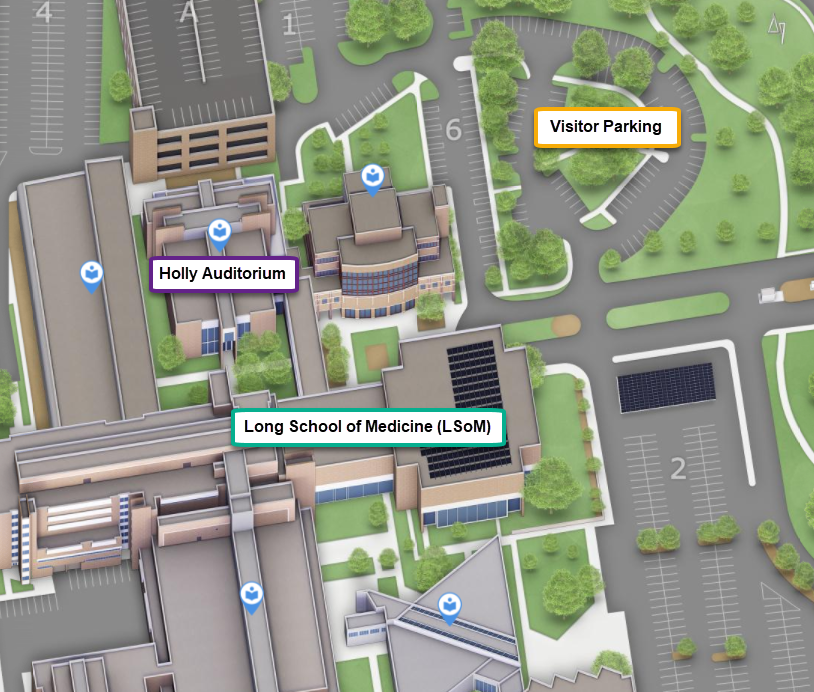 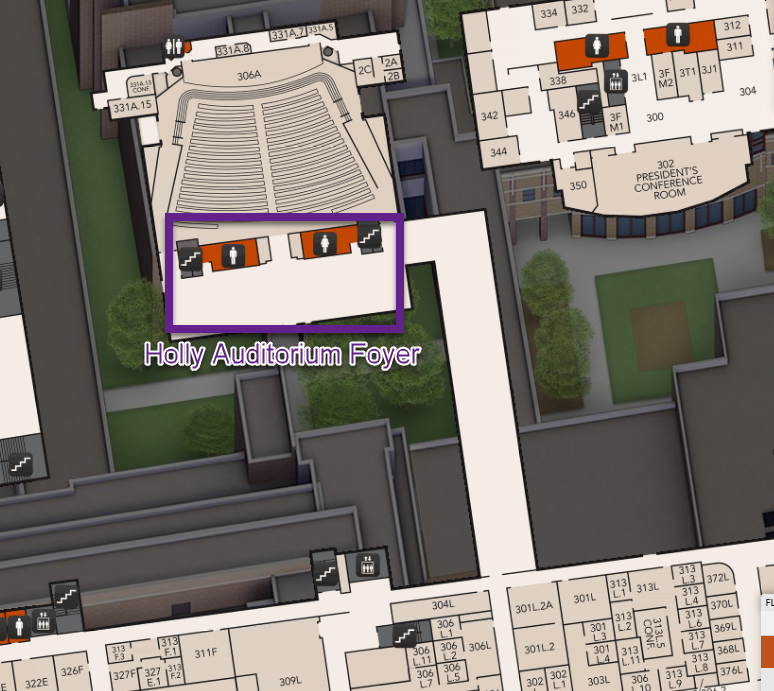 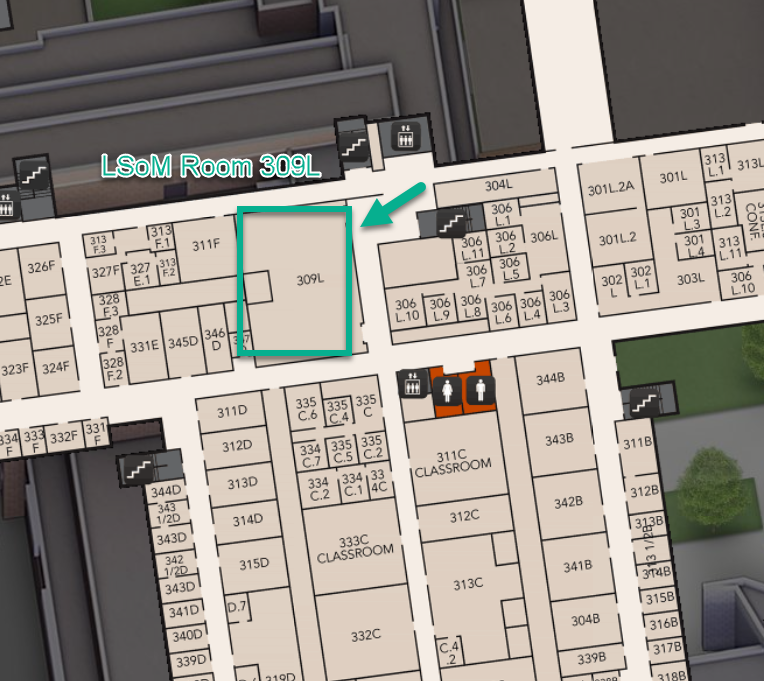 